普通物理學甲下課程筆記九、電磁學之電學介電物質II授課教師：台灣大學物理系　易富國教授
筆記編寫：台灣大學物理系　曾芝寅助理
編者信箱：r01222076@ntu.edu.tw
上課學期：98學年度第二學期

本著作係採用創用 CC 姓名標示-非商業性-相同方式分享 3.0 台灣 授權條款授權.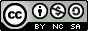 介電物質小結介電物質特性由極化向量  展現。或由介電常數  展現。 在介電物質表面造成表面極化電荷密度  ，  。 產生極化電場  。 產生  ，  產生電場  ；淨總電場  。線性介電物質， 。以下承接上一講，舉不均勻的極化向量為例。例三、 在半徑  球面上均勻分布，在半徑  有線性介電物質，介電常數 。 產生  ，  在介電物質中產生  ， 表面極化電荷密度  ， 共有兩個表面  和 ，分別作 、在  ，由於球狀對稱性，只由  產生  。淨總電場 在  球面上，利用高斯定律， 代回高斯定律，表面極化電荷密度 總感應電荷  在這裡有遮蔽 (shielding) 的效應，使得電場削弱為  倍。在  ，以  為半徑之球面，電場一樣是削弱為  倍。因此，根據  之電場，我們可得 總感應電荷 在 ，在介電物質範圍之外，如同介電物質不存在。本題的關鍵在於如何求  。討論例三的極限情形：取半徑  的極限， 變成點電荷。介電物質在  周圍產生  加以遮蓋 。其效應為  。應用在半導體製程中之離子佈植術，改變載流子 (電洞、電子) 的濃度。在  ，取半徑  的極限，。	如此一來，介電物質改變電場強度，到處都縮小為  倍。	此時  便可視為空間中之常數，角色如同  。	靜電學之常數  若被  所取代，一切如同介電物質不存在。習題：問 、、例四、如同大湖上空放一個電荷，電荷  放在  處，空間  為介電物質。 產生  ，  使物質產生極化向量  ，  不均勻。 產生表面極化電荷密度  ，  產生極化電場  。淨總電場  。在表面  。問題切入點在於表面下方處 總感應電荷 感應電荷對電荷之受力 事實上，在  上半空間， 可由一個電荷量為  ，位置在  的電荷取代。在  下半空間， 可由一個電荷量為  ，位置在  的電荷取代。其淨效果相當電荷量為  ，電場方向指向電荷。整個電場的分布：在上半平面，電場從電荷出發，愈遠離電荷，電場方向愈彎曲向平面法向。進入介電物質後，電場則完全指向電荷。凡利用一個電荷取代整個電荷分布的解問題方法，都稱作影像電荷法。極性分子(如同水分子) 正、負電荷分離的程度強，其介電常數較非極性分子大。